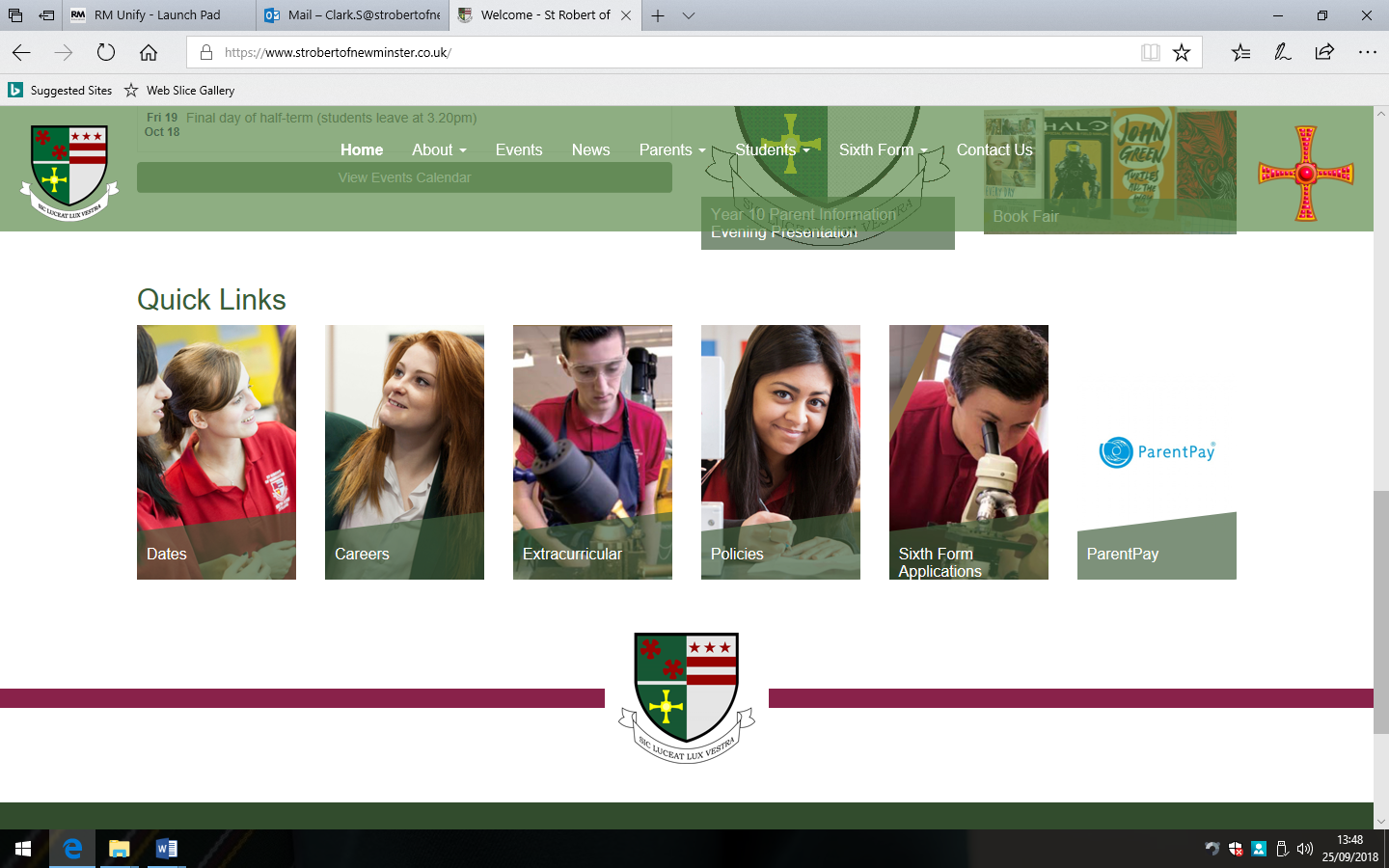 AssessmentTime/VenueWhat will be assessed?FoodTerm 1: PracticalTerm 2: PracticalTerm 3: Exam Term 1: 1hr classroom.Term 2: 1hr classroom.Term 3: 1hr written paper.AO1: Complete a practical task in one hour. Pupils will be assessed on key skills including kneading, rolling and shaping a dough.A02: Complete a practical task in one hour. Pupils will be assessed on how effectively they use equipment and the quality of their product.A03:  Exam paper on nutrition, including fats and sugars, safety and function of ingredients.Product DesignTerm 1: ResearchTerm 2: DesignTerm 3: Summer examTerm 1: 1hr classroom.Term 2: 1hr classroom.Term 3: 1hr written paper.A01:  Research task using ACCESS FM as a product research tool.A02: Design task using technical drawing processes to design a product.A03:  Exam paper on thermo and thermosetting plastics, vacuum forming and coding.Textile DesignTerm 1: ResearchTerm 2: DesignTerm 3: ExamTerm 1: 1hr ClassroomTerm 2: 1hr ClassroomTerm 3: 1hr Written paperA01:  Research task- Mood-board, Product analysis, Design SpecificationA02: Design task- using techniques (Applique, toy construction, embroidery stitches)A03:  Exam paper on key health and safety, techniques and manufacturing questions.Key Question:Specification:Skill Focus:FoodCan you identify the difference between fats and sugars? Can you explain the effects of deficiency and excess?SugarsFatsCarbohydratesPractical skills – including shaping doughYeast and raising agentsFunction of ingredientsA01: Independently create a successful product within one hour.A02:  Independently create a successful product within one hour.A03: Health and nutrition knowledge, function of ingredients and using equipment safely.Product DesignHow do designers and engineers use vacuum forming and program coding in the design and manufacturing of a product?Health and Safety in the workshopProduct/Market ResearchProduct DesignManufacturing – Vacuum forming and thermoplasticsSoldering and circuit board population.Flowchart coding with Microbit circuits.Product assembly Product evaluationA01: Identify tools and machines in the workshop and the relevant health and safety regulations for their correct use.A02:  Properties of thermoplastics when vacuum forming.A03: Coding used in circuit design and operation. Textile DesignWhat is a paper pattern?How are patterns used in the textiles industry?Product researchProduct DesignManufacturing-Making a soft toy Textile techniquesProduction of ManufactureProduct evaluationA01: Analysing existing productsA02: Designing using key techniques and processesA03:-Manufacturing of product using key equipment and processes